Calhoun Falls Public Charter School205 Edgefield StreetCalhoun Falls, South Carolina 29620A called meeting of the Calhoun Falls Public Charter School Board of Trustees will be held on Thursday, August 10, 2017, at 6:00 pm in the Calhoun Falls Public Charter School library located at 205 Edgefield Street, Calhoun Falls, South CarolinaAgendaCall to OrderInvocationPledge of AllegianceMission StatementFreedom of Information Act ComplianceApproval of AgendaApproval of Faculty and Student Handbooks ( 1 hour)Executive Session (1 hour)Personnel – New HiresTake Action as Necessary as a Result of Executive Session (10 minutes)AdjournMission Statement:The mission of the Calhoun Falls Charter School is to provide to the children and families of Calhoun Falls a safe and supportive learning environment where students are actively engaged in the educational process, develop strong leadership qualities, and create an opportunity for the children and families of Calhoun Falls to leave behind a living legacy to future generations.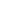 